Document de Révision #3 – La Terre et L’espace1. La Structure Interne De La Terre- Page 152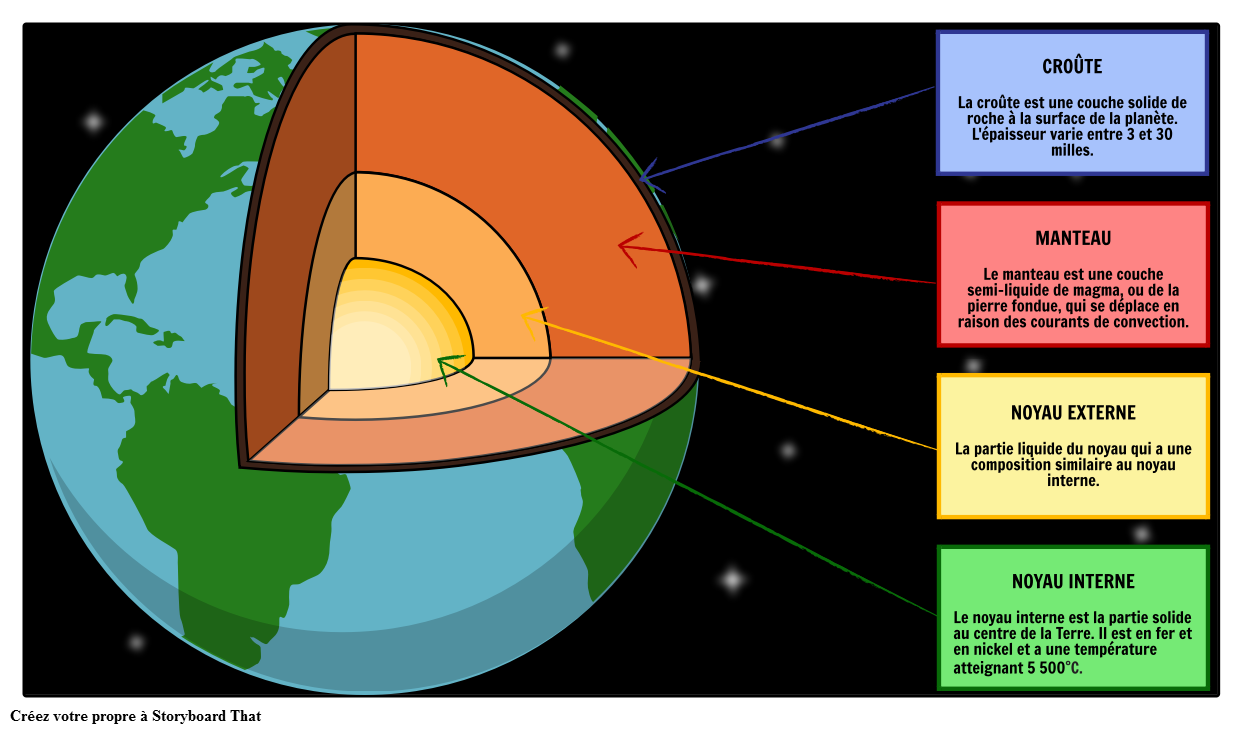 2. Les Éclipse : page 217Éclipse ________________			Éclipse __________________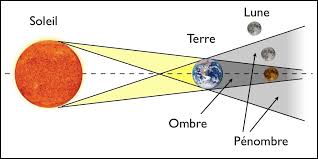 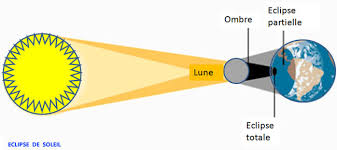 3. Les Couches de L’atmosphère- Page 168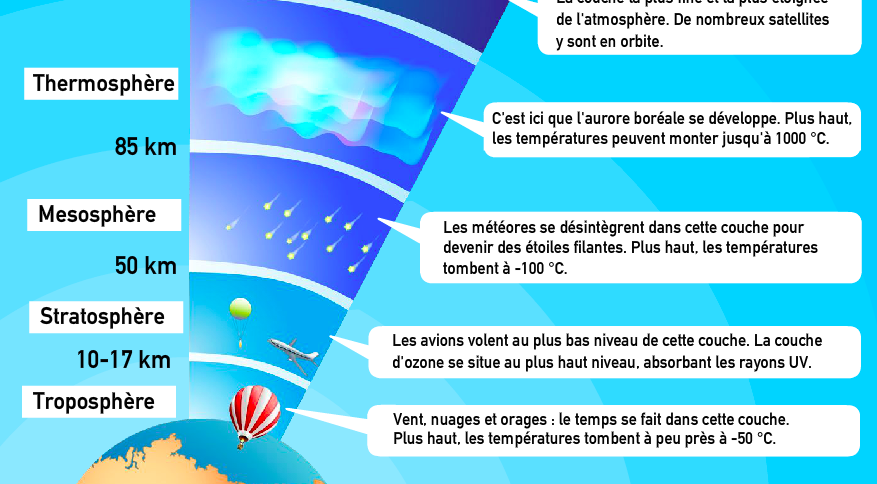 4. La Distribution de L’eau : page 164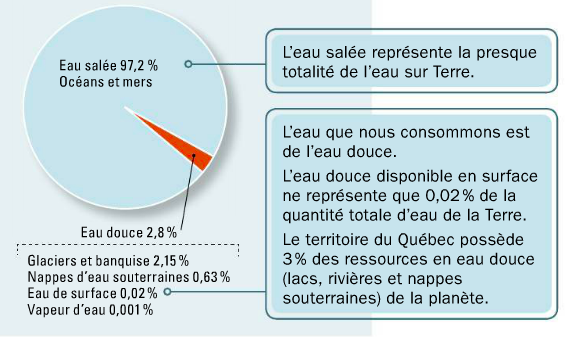 5. Les Interaction des Plaques Tectoniques : Page 1776. Les Saisons- Page 209 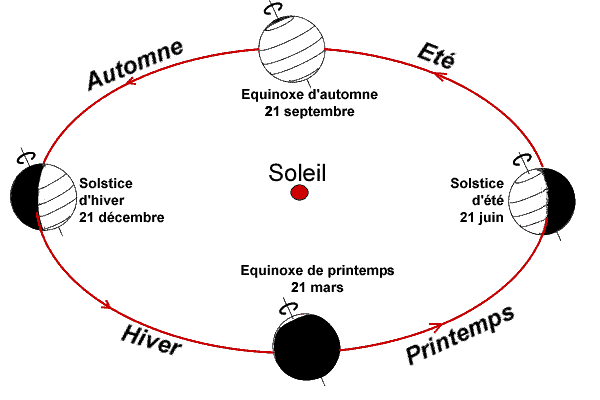 7. Érosion : page 192Erosion par __________                          Erosion par __________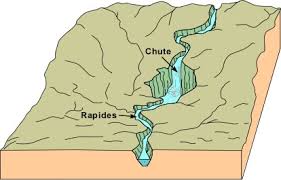 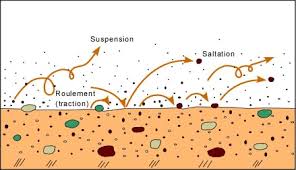 Erosion par ___________			Erosion par ___________		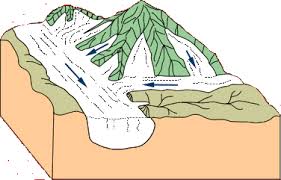 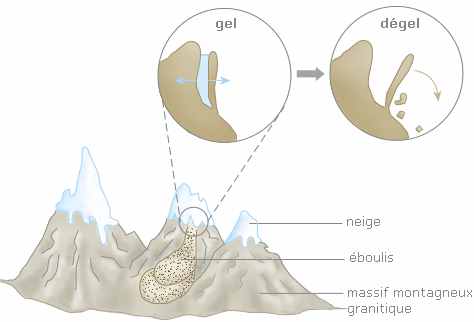 8. Le Cycle de L’eau : Page 173
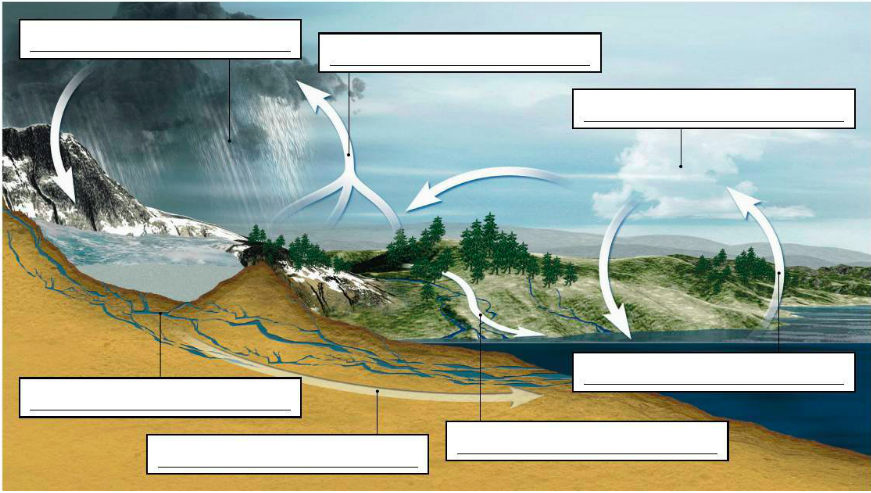 Définition ______________________________________________________________________________________________________________________________________________Lors d’une éclipse de lune : _________________________________________________Lors d’une éclipse de soleil : ________________________________________________Définition ____________________________________________________________________________________________________________________________________________________________________________________________________________________________________________________________________________________________MouvementNomPhénomène géologique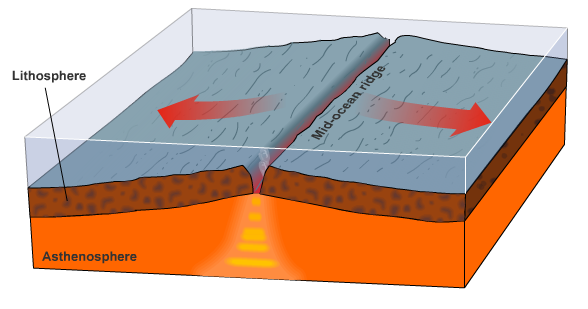 Limite Divergente (Éloignement)Dorsales Océaniques 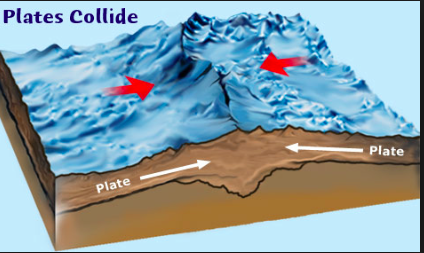 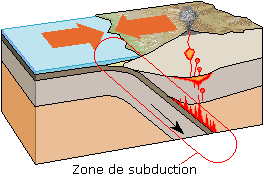 Limite Convergente (Collision) 2 plaques continentales = Orogenèse1 plaque continentale et 1 plaque océanique = zone de subduction (VOLCANS)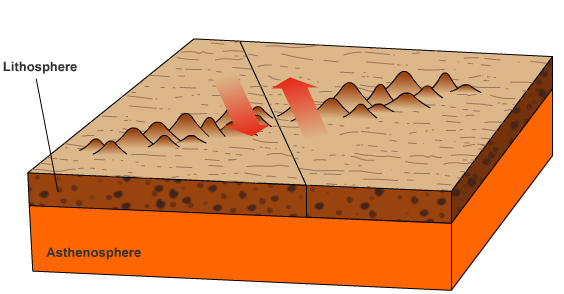 Limite Transformante (Frottement) Tremblement de terreDéfinition ____________________________________________________________________________________________________________________________________________________________________________________________________________________________________________________________________________________________